Curriculum VitaeName :Neba, ACCA  Affiliate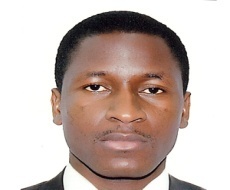 Address: Dubai-United ArabEmirates C/o-Mobile : +971504973598Email               : neba.342041@2freemail.com Nationality      : CameroonianDate of birth   :19/03/1987Gender            : MaleMarital status  :SingleVisa status      :employment visaObjectives:Seeking a position in Finance where skills will be further developed and utilized.Summary:Association Of Chartered Certified Accountants (ACCA) AffiliateAdvanced Diploma in Accounting and BusinessACCACertificate in Management of Software Accounting (Tally,Quickbooks and Peachtree)SAP SkillsProficiency in Ms officeStrong analytical and communication skillsWork Experience:Date:August2016 - January 2017 Company:Philip Morris International- Middle East Position:  Financial AnalystResponsibilities:Examine the process flow of trade programs and identifying the control weaknessesInvoices verification and ensuring proper supportingsEvaluating Proof of performance (pop) Analysing activities on different angles to understand the threat to actual flow of activities Liaise with the PMMS KSA finance team to understand the KSA work structure and flowPreparing debits and credit notesDate:October 2012 – July 2016Company : Securitas llc DubaiPosition:Administrative Assistant (Site:Robert Bosch)Responsibilities:Update computer records Deal with incoming and outgoing post  Stock take and re-order of office stationaries Document control .Date: April 2008-January 2010Company: National Port authority Credit Union-Cameroon Position: Account OfficerResponsibilities:Maintaining accounting records, general ledger, trail balance and financial statements.Follow up receivables and payables and prepare the concerning reportsTracking budget expensesEducation and Training:Date and School                     : September 2016, University of LondonQualification to be awarded  :MSc Professional AccountancyDate and School                 : June 2016, Lynchpin Financial Training- United Arab EmiratesQualification Awarded       :  ACCA Professional Level CertificateDate and School                : June 2015, MAS Education Institute United Arab EmiratesQualification Awarded      : ACCA Advanced Diploma in Accountingand BusinessDate and School              : May 2013, Safi Training Centre Dubai-United Arab EmiratesQualification Awarded      : Certificate in Management of Software Accounting Date and School                : October 2012 Dubai Police AcademyQualification Awarded      : Certificate in Security, Health and Safety and Customer careDate and School                 : February 2007, PI and JU Anglo axon College Yaoundé-CameroonQualification Awarded       : Diploma in ComputingDate and School                 : June 2005, University of BueaQualification                       : ACCA Certificate in Accounting Date and school                 : June 2004, Progressive Comprehensive High School- CameroonQualification Awarded       : GCE Advanced Level CertificateDate and school                 : June 2001, Presbyterian Secondary School Mankon-CameroonQualification Awarded       : GCE Ordinary Level CertificateLanguages: English and French.